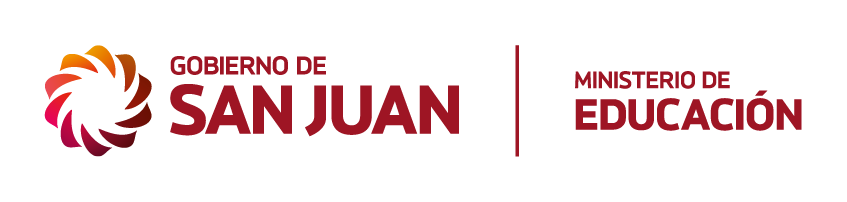 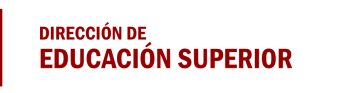 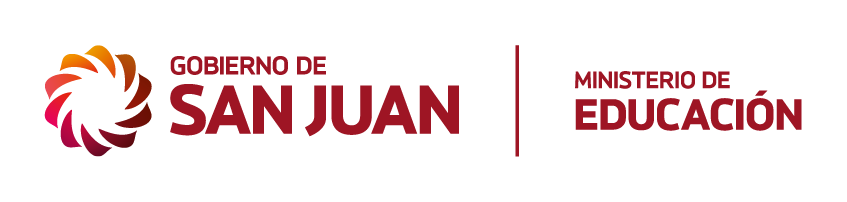 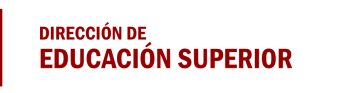    San Juan 01 de Marzo de 2023Dirección de Educación Superior realizará la entrega de certificados  correspondientes al PROGRAMA NACIONAL DE FORMACION PERMANENTE “NUESTRA ESCUELA”, FORMACION DOCENTE SITUADA, PLAN NACIONAL  APRENDER MATEMATICA (NIVEL PRIMARIO-SECUNDARIO)A continuación se adjunta listado de personas que deberán retirar su certificado los días martes, miércoles y jueves de 9 a 13hs.ACLARACION: LOS CERTIFICADOS PUEDEN SER RETIRADOS POR OTRA PERSONA CON EL DNI O COPIA  DEL TITULAR.LUGAR DE ENTREGA: Ministerio de Educación. Dirección de Educación Superior 2º piso, núcleo 6.       Cualquier consulta sobre certificados podrá realizarse vía mail al área correspondiente cuya dirección de correo electrónico es consultascertificadosdes@gmail.com , indicar en asunto “CONSULTA CERTIFICADOS APRENDER MATEMÁTICA”. ¡IMPORTANTE!En caso de haber retirado anteriormente el certificado previo a la publicación de estos listados, debe ignorar esta publicación.LOS CERTIFICADOS IMPRESOS FIGURAN TAL CUAL SE MENCIONAN EN LOS LISTADOS, EN CASO DE ERROR EN ALGUN DATO PERSONAL DEBERÁ NOTIFICARLO VIA MAIL PARA PROCEDER CON LA REIMPRESIÓN EN CASO QUE CORRESPONDA.Listado para entrega de certificados “Aprender Matemática”DocenteDNIReyes, Bioleta Alejandra11.761.885Quiroga, María Mercedes11.921.773Castro, Mirta Ana12.689.650Godoy, Germán Antonio13.251.272Alaníz, Marcelo José13.541.573González, Elida Sulema13.608.892Cara Rubí, Enrique14.138.712Arroyo, Julia Filomena14.186.385Elizondo, Nicolás Calixto14.210.359Páez, Nilda Norma14.210.474Peralta, Liliana Esther14.248.322Sisterna, Sonia Abigail14.248.234Sánchez Jorge14.270.099Rodríguez, Héctor Florindor14.451.654Fernández, Silvia Graciela14.613.881Rodríguez, Adriana Rossana14.734.548Espejo Fanny14.734.503Escudero, Miriam Graciela14.834.953Moreno, Luis Eduardo14.961.556Alfaro, Alicia14.965.972Ruiz, Nora Teresa14.973.538Pesce, Adela Del Rosario14.991.105Cortez Juana16.017.061Olivera, María Del Carmen16.020.287Sánchez, Gilda Nancy16.020.294Riveros, Zulma Graciela16.154.340Torres, Claudia16.174.289Chicón, Nilda16.234.531Fernández, Myriam Rosario16.297.724Tejada, Alba16.351.604Mazza, Alicia16.351.616Beguerí, Adriana16.407.623Díaz, Sergio Daniel16.424.188Suarez, Graciela16.469.132Pérez, Ana María16.509.850Martínez, Estela Elizabeth16.509.899Arnáez, Carlos Casimiro16.527.147Monch, Alicia Elizabeth16.539.664Solís, Josefina16.539.789Figueroa, Julia Magdalena16.550.922Fernández, Margarita16.670.131Montaño, Fanny Felipa16.670.628Talquenca, Ángela Norma16.690.387Salinas, Hugo Alberto16.836.195Sánchez, Fátima Patricia16.836.374Castiglione, Silvia Mabel16.984.481Capitanelli, Nora Gladys16.740.155Perea, Adriana Rosa16.833.335Padilla, María Ester16.984.600González, Cristina16.997.921Sánchez, Gloria Dominga17.151.276Policano Liliana17.153.047Caballero, Mónica Beatriz17.175.510Bernardello, Analía Del Valle17.178.386Noguera, Carmen17.180.544Agulles, Silvia Raquel17.180.674Fernández, Sonia17.205.105Caffaro, Susana17.205.168Firmapaz, Rosana Graciela17.210.276Luna Lahoz, Lola Griselda17.218.185Heredia, Lucía Elizabeth17.244.486Domínguez, Alejandra Del Valle17.314.201Quiroga, Miguel Ángel17.314.204Moyano, Enrique17.314.229Pérez, Susana Esther17.314.347Quinteros, Sonia Mabel17.411.626Guerra, Antonia Mónica17.440.612Flores, Julia Leticia17.417.702Quintero, Mónica Graciela17.417.793Páez, Nidia Edith17.457.953Martín, María Sandra17.505.009Font, Santa Isabel17.590.265Gómez, Betina Gladys17.592.182Giménez, Myriam Esther17.592.196Tello, Patricia Mónica17.592.366Gil, Laura17.650.371Romero, Adriana17.693.062Pérez, Rita Antonia17.693.067Adaro, Héctor Fabián17.724.009Carmona, Juan Carlos17.724.076Pallero, Silvia Cristina17.764.549Monardez, Fanny Cristina17.777.014Castro Esquibel, Estela Mabel17.779.528Trigo, Dora Esther17.828.197Fernández, Gloria Margarita17.837.290Cumpián, Claudia Viviana17.865.665Ávila, Adriana Elsa17.880.092Sosa, Marcela17.882.172Poblete, Selva Ignacia17.907.617Rubiño, Silvia Marisa17.907.664Sánchez, Liliana Mónica17.923.507Nacusi, Olga María Del Valle17.923.585Prados, María Teresa17.924.097Fernández, Graciela17.924.149Álvarez, María Elena17.955.581Lagos, Cristina17.991.239Carrión, Ivana18.013.181López, Hernando18.042.664Bustamante, Pilar18.042.685Bravo, María Del Carmen18.205.883Arias, Amelia18.205.803Riveros, Mariela18.206.343Herrero, Alicia Beatriz18.217.266Acosta, Stella18.301.124Luengo, Delia18.365.590Moyano, Sandra Lucía18.384.281Palomo, Richard Alfredo18.400.203Rosales, Miryam Beatriz18.425.268Ávila, Michela18.425.269Carbajal, María Estela18.432.290Gómez Arena, Leonor Del Carmen18.432.244Todisco, Susana Mónica18.499.121Zárate, Marcela18.510.888Domínguez, Graciela Beatriz18.532.151Carbajal, Rosana Edith18.543.482Reverendo, Graciela18.562.325Cobos, Sandra Noemí18.571.679Alfaro, Silvina18.571.695Vivares, Marcela Del Valle18.581.515Pérez, Alicia Del Carmen18.598.161Arce, Claudia Liliana18.630.060Macía, Mónica Beatriz18.455.890Delgado, Rosa Adelina18.571.673Moya, Beatriz Antonia18.596.282Rojas Orrego, Francisca Sofía18.815.507Azócar, Cecilia Ivonne18.818.380DOCENTEDNIROJO VITOLONI FABIANA INES20.130.269COLOTTO BEATRIZ DEL CARMEN20.130.339FARA OMAR ALFREDO20.131.660ESPEJO ROSITA DEL CARMEN20.132.707GOMEZ NORMA ISABEL20.132.900CUBILLOS CLAUDIA20.132.998MOYANO IVANNA JACQUELINE20.133.260MANRIQUE ROSA20.169.869SANCHEZ JUAN CARLOS20.279.809MATUS CELIA ELIZABETH20.302.348QUEVEDO PEDRO20.462.274NAVARRO PATRICIA LUCIA20.452.634YACANTE JOSE LUIS20.560.594SORIA NELSON20.634.516MARCHANT ELIANA BEATRIZ20.655.031DIAZ CASTILLO SANDRA LILIANA20.655.159MONTERO MONICA BEATRIZ20.675.522GONZALEZ NANCY20.741.749ACOSTA IVANA ELIZABETH20.801.726SIRVENTE ROSANA20.802.245RIERA, MARIA EUGENIA DEL VALLE20.887.607CARRASCO LILIANA DEL CARMEN20.897.610MONCHO MARIA ALEJANDRA20.942.198MARTINEZ GRACIELA20.942.268PEREYRA MONICA20.942.703FERNANDEZ ROSANA20.943.065ZULMA MARIA RUARTE20.943.277MASCARELL MARIA ALEJANDRA20.953.008MORENO BIBIANA BEATRIZ20.953.017LAFUENTE LAURA MYRIAM20.953.404SERRATE SANDRA MARIELA21.358.469HERRERA CLAUDIA21.358.719RIBES VERONICA DEL CARMEN21.358.892ALBARRACIN JORGE ARIEL21.358.956GAFFEL MARIAM ESTELA21.360.813VELAZQUEZ MATILDE SUSANA21.361.842BAEZ LETICIA MABEL21.407.803PERALTA SILVIA21.564.285CORREA CORTS ELSA GABRIELA21.610.137CARDOZO LAURA21.610.798LEONARDELLI MARIELA21.610.807MURUA MONICA21.611.512GAMBOA ROSANA MATILDE21.611.566OCHE ROSANA GABRIELA21.608.628VIVARES ADRIANA MERCEDES21.608.633VERGARA SANDRA21.608.684PONCE ELISA21.608.649SORIA MARIA FERNANDA21.610.716ATAMPIZ  MARCELA21.611.358TOVARES LUCIA21.611.744BENITEZ ANA CLAUDIA21.611.951FILEMON LUNA SAUL21.625.738FIGUEROA NESTOR DANIEL21.625.748SILVA ROSITA21.741.805PEREZ ALEJANDRA MIRIAM21.741.903BENEGAS BEATRIZ21.742.139GOMEZ MARISA BETTINA21.742.361MORENO MARIA DEL VALLE21.776.377BARROS DANIELA ALEJANDRA21.823.355GONZALEZ CLAUDIA ROSANA21.926.760AGÜERO MARCELA FABIANA21.926.898GARCIA MARIA LAURA21.994.019MONTORO CLAUDIA MARISA21.994.061BUSTOS LIDIA VIVIANA22.003.626ROMERA MARIELA CARINA22.011.622LUCERO MONICA VIVIANA22.011.737PAEZ SILVIA MONICA22.014.249MERCADO VIVIANA ALEJANDRA22.063.168CASTILLO MARIA CARINA22.063.346CABRERA MARIA ROSA22.063.497FLORES ZULMA BEATRIZ22.064.851MORALES VIVIANA CELIA22.072.464RIOS CRISTINA MABEL22.159.429DIAZ LETICIA22.218.390POBLETE FANNY SANDRA22.227.227SENESE ANA MARIA22.227.293TORRES CLAUDIA BEATRIZ22.289.847ABALLAY CARLOS22.289.883BASTIAS MARCELA DEL VALLE22.291.281TARABAY SILVIA BEATRIZ22.291.285GUEVARA ANDREA22.291.606CARRIZO PATRICIA CECILIA22.291.618TELLO MABEL22.291.696FUSILIERI STELLA MARIS22.331.056FERNANDEZ MARISA22.358.249ORIZ STELLA MARIS22.358.400ROSAS HERRERA ADRIANA MABEL DEL VALLE22.358.866OROZCO CARLOS 22.359.262BLANES ALEJANDRA22.359.516VILLAVICENCIO SANDRA VIVIANA22.359.640REINOSO CLAUDIA IRENE22.444.769RUBIÑO SUSANA BEATRIZ22.444.867RIVEROS MARIELA DE LOURDES 22.445.831RODRIGUEZ ESPERANZA22.658.365FERRARI MARTHA22.663.804LACIAR EUGENIA LILIANA22.658.691TOLEDO SALVA JUAN ANTONIO22.658.814FERNANDES MARIA ELENA22.659.191CARRIZO CLAUDIA22.663.885GONZALEZ IVANA BEATRIZ22.673.083MONDACA VIVIANA22.673.191DAVILA VILLAFAÑE LAURA ISABEL22.673.359GUEVARA ALICIA FABIANA22.673.429SILVA MARCELA LILIANA22.674.568ZULET JUAN PABLO22.682.636FLORES IRIBARREN NOELIA ALEJANDRA22.705.574MOLINA OLGA22.705.633SANCHEZ MARIO22.714.881GONZALEZ ANDREA ESTELA22.754.112ZAVALETA VERONICA ANDREA22.760.573MARTIN DELIA BARBARA22.788.303MORALES MARCELA22.868.270VERON MONICA BEATRIZ22.957.766MAZZIIOTTI MARIA ESTER22.958.758RIPOLL EDITH22.958.778TURRILLO PATRICIA BEATRIZ22.959.232MARTINEZ ELIANA22.959.367CONTRERAS FERNANDO22.959.947SAITA ANDREA SILVIA22.983.628.ROLDAN ANA22.997.904ORIZ CARINA NANCI22.998.207NORIEGA ARIEL DAVID23.027.952NUÑEZ RUBEN EDUARDO23.029.099BALMACEDA IRMA23.058.099ANDRADA MARIA GABRIELA23.058.167VILLEGAS MONICA23.189.762QUIROGA VERONICA ANDREA23.247.791SANCHEZ VILMA23.268.158VAZQUEZ ESTER VIVIANA23.298.777MARQUEZ MARIELA23.346.415PUTELLI VIRGINIA LUJAN23.364.524SEGURA ROSANA BEATRIZ23.378.934POZO VIVIANA LUCIA23.380.320POZO ROSA IVANA23.380.997QUINTERO MARIELA ALEJANDRA23.381.084FERNANDEZ SILVIA NATALIA DEL LUJAN23.393.377VILLALBA ELISA LAURA23.406.692VEDIA POBLETE CECILIA23.428.654DI BERNARDO ALEJANDRA23.429.435SALINAS ALICIA MARCELA23.488.539PACHECO ROXANA MARGARITA23.498.303GUZMAN ROSANA23.528.413CANO FLAVIA CRISTINA23.545.725CORIA ANDREA LILIANA23.567.086SANTANDER NANCY23.576.087PAEZ TERESA DEL CARMEN23.576.124CARRIZO SONIA23.610.943GONZALEZ ANDREA23.616.031ALVAREZ SOLERA CLAUDIA VERONICA23.616.113RODANO LEONARDO23.616.124ROLDAN SANDRA FABIANA23.634.471ASTUDILLO ANDREA23.634.862CAMARGO LAURA SUSANA23.659.434BERNALES GABRIELA23.677.173ACUÑA STELLA ISABEL23.730.333RODRIGUEZ ROSA ERMINDA23.732.759LOPEZ ANALIA 23.735.577CARRIZO NICOLASA DEL VALLE23.735.654GIMENEZ MARIA23.735.943REINOSO BLOIN LORENA DEL VALLE23.735.952FEMENIA ALMARCHA MONICA ALEJANDRA23.752.106ALAMO PATRICIA MARIELA23.854.108FUENTES MONICA NANCI23.922.260MESINA ANALIA FRANCISCA23.922.328ECHEVARRIA ROSANA ALEJANDRA23.922.515TEBUS CAROLINA GODOY23.977.591GONZALEZ STELLA MARIS23.922.679ESQUIVEL CLAUDIA INES23.922.775CEPEDA DALIA23.927.552ARIZA MARIA ANTONIA23.977.403RIVERA ANDREA23.977.606ORELLANO GALDEANO ANA CAROLINA23.977.634ALONSO MARIA CECILIA23.977.768MARTINEZ IVANA 23.977.915CASTILLO MARIELA VERONICA24.020.107MARTIN VILLALA MARCELA ISABEL 24.038.878MARTINEZ MARISA SUSANA24.091.625TOLEDO NORMA LEONOR24.091.857MONTAÑA LORENA ALEJANDRA24.234.008TOBAREZ MARIA ELENA24.234.939CACERES SILVIA CARINA24.244.256POZO CECILIA ANDREA24.244.636OTAROLA CECILIA DEL CARMEN24.244.847CUELLO LORENA24.283.825BRIZUELA GABRIELA24.283.942GALLARDO LUIS OSVALDO24.318.946GODOY SILVIA24.331.363REINO MARIELA24.362.681VIDELA NATALIA24.394.728ATENCIO CLAUDIA ROSA24.426.356GORIA MARISA LILIANA24.426.522RODRIGUEZ ELENA MARIA24.426.657ACOSTA GABRIELA NATALIA24.426.897GUIRADO MABEL DEL ROSARIO24.464.121PONS VALERIA ANALIA24.464.122GONZALEZ MARCELA VIVIANA24.480.361SAAVEDRA MARIA SEFERINA24.491.597BALMACEDA NOELIA24.526.550MONDACA CASTILLO MARTHA24.580.979ROGANOVICH EMILCE ADRIANA24.658.350PINTO SILVA SILVIA VIVIANA24.658.556GARCIA VERONICA24.658.725MENDEZ MARIANA LIDIA24.689.811ELIZONDO RINA MARIA24.693.036RIVEROS MARIELA24.700.279ZALAZAR ANDREA FABIANA24.735.243LLANOS ROSANA ANTONIETA24.735.377CASTRO ANDREA JORGELINA24.795.169DIAZ NELIDA RAQUEL24.879.246SILVA MARINA NOELIA24.879.828ARIAS ROJAS PATRICIA24.879.893VEDIA CLAUDIA VIVIANA24.879.962SALINAS QUINZACARA TERESA DEL PILAR24.948.598ESPEJO VICTOR MANUEL24.971.881MUÑOZ PEDRO CESAR24.971.883ARAUJO BABSIA CRISTINA DORA25.118.573LUNA DANIEL HERMAN25.135.110ESCOBAR CARLOS MARCELO25.135.290ROLDAN ARAOZ  SANDRA ALICIA25.167.652PELAYES VANINA VERONICA25.167.665TURELL ANA MARIA25.167.834ZABALETA CAROLINA NATALIA25.195.807RODRIGUEZ ROSANA LIDIA25.243.903SAAVEDRA CARINA25.252.336HEREDIA PAOLA25.293.985BARBERO LORENA 25.319.070GALOVICHE JULIETA25.319.563MARIN AMELIA FABIANA25.321.960PEREZ LILIANA LUISA25.412.579ROMARION ROSANA25.462.385PONCE SILVANA ESTELA25.549.996CASTRO MARIA ESTELA25.550.381MIRANDA GUEVARA JOSE ANTONIO25.550.636MUÑOZ GABRIEL ANGEL25.573.181QUIROGA CASTRO MARIA DE LOS ANGELES25.573.326CHIRINO IVANA LUCIA25.573.834GOMEZ MAURO RUBEN25.590.230CEPEDA MARIA DEL CARMEN25.590.360BRUNA CASTRO MARISA DEOLINDA25.603.907GONZALEZ VALLEJO MARIA JOSE25.649.265RAMIREZ MONICA GRACIELA25.649.313NAVARRO LORENA25.695.500SANCHEZ RICARDO RAUL25.823.347ALGAÑARAS ANDREA LORENA25.823.466SILVA VERONICA NATALIA25.823.517QUIROGA CARINA25.823.553MONDACA SILVIA25.823.793CABELLO ANDREA ISABEL 25.830.564SALOMON BETIANA25.887.080OLIVARES MIRNA ALEJANDRA25.937.837PONS ALEJANDRO25.938.832BERON CLAUDIA MABEL25.939.642ESPEJO PAEZ LORENA DEL VALLE25.995.335NUÑEZ ROSA 25.995.921MILETTI VIVIANA MERCEDES26.128.903PEREYRA TERESA26.135.743CARRIZO LORENA26.204.359GARCIA DOMINGUEZ MARIA CRISTINA26.204.341ROSALES REINA LORENA CARINA26.231.497TERENTI SILVANA NOEMI26.287.080MUNIZAGA MARTA26.287.712CARBAJAL NATALIA VERONICA26.287.994ALBARRACIN STELLA MARIS26.360.252RUZ ALICIA26.399.688MERCADO LILIANA26.434.273TAPIA MARIA LORENA26.441.593BALMACEDA VIVIANA  MARIA26.441.626SANCHEZ FLAVIA26.511.519LANZONE MARIA VALERIA26.511.986GARCIA PLATERO GABRIELA26.593.340LUCERO GABRIELA26.678.720PALACIO ANALIA26.740.703VALDEZ BERON FABIANA 26.852.960CANO CALVO MARCELO OSCAR26.878.866ROMERO VERONICA26.908.920RIVERO MIRIAM GABRIELA26.962.023ESPEJO JAQUELINA SILVINA26.978.561FIOCHETTI VANESA26.980.104BABIER ROMINA ALICIA27.041.678VEGA LAURA NATALIA27.042.119ATAMPIZ VALERIA BELEN27.042.502GIMENEZ JUAN PABLO27.042779BENEGAS PAOLA ALEJANDRA27.042.965NOGUERA MARIA ALICIA27.075.230PAEZ GLORIA DEL ROSARIO27.261.100CASTRO FLAVIA YANINA27.269.987ROBLEDO ANA27.350.109CARRIZO LAURA MARISEL27.350.524SOTO LOPEZ MARIELA27.574.205MONTENEGRO NATALIA YANINA27.686.047HERNANDEZ NANCY PAOLA27.726.154JORDA ANA CLARA27.760.988RUIZ MANZANO ANDREA AMALIA27.849.625MATUS MIRIAM LORENA28.005.098SUAREZ MARIA BELEN28.143.010RODRIGUEZ SILVANA MARISOL28.192.294ORTIZ MARINA MARIA ALEJANDRA28.192.421PETRIZANI ADRIANA28.218.825LLANOS IVANA VERONICA28.231.857GALLI ANALIA28.325.080VERA KARINA28.444.448PEREZ MARISA VIVIANA28.482.965MANAGUA MARCELA28.538.711OLMOS MIRYAM28.611.146AVELLANEDA SILVIA YANINA28.631.336REYNA NOELIA28.686.107GOMEZ LORENA DEL VALLE28.691.641CAÑIZARES ADRIANA28.720.320VERA GEMMA28.742.622TELLO JUAN CARLOS28.928.206RODRIGUEZ CASIVAR IVANA GABRIELA28.958.758REINOSO NATALIA SOLEDAD28.967.017JORDA ANDREA28.967.067ALCARAZ GRISELDA28.939.115ALVAREZ MARIELA PAOLA29.072.414RETA JULIA29.034.883CAROSELLI ALEJANDRA29.034.892PIZARRO ASTRID GLORIA29.149.089GOMEZ NATALIA29.175.000RUARTE DANIEL29.176.009MOLINA ANALIA BEATRIZ29.177.287TELLO PAOLA29.351.642PELLICE MIRNA29.358.059ALE GISELA AZUCENA29.426.722FLORES STELLA MARIS29.427.122LEYES CECILIA MABEL29.507.989GOMEZ MARIA VALERIA29.512.211TELLO MARIANA JESUS29.613.320DEL RIO CANDELA29.942.170ACOSTA YANINA29.960.150RODRIGUEZ JUAN29.992.612----------------------------------------------------------------------------------------------------------------------------DOCENTEDNIAMAYA VANINA30.071.431MERCADO CECILIA LAURA30.157.527GUZMAN ODDONE VIRGINIA30.157.741COMASTRI EVA YANINA30.203.848VALDEZ CRISTINA30.246.688ROJAS VANESA30.354.781QUIROGA MARIANGELES30.371.841GANYITANO TRAVAZZO DANIELA VANINA30.419..322PLAZA LAURA VANESA30.768.514SILVA CRISTINA BELEN30.920.248MARTINEZ YANINA30.920.317CABANAY ADRIAN OSCAR30.920.396CABRERA CRISTINA BELEN30.929.263GODOY GEMMA FLORENCIA30.999.305CASTRO MARGARITA31.005.272ZAPATA PAOLA NOEMI31.098.518BRAVIERE FUENTES FABIOLA VALERIA31.237.730CORTEZ VANESA VANINA31.199.361DOS SANTOS MONICA ANAHI31.324.060ARIZA EVA NOEMI31.358.977MUÑOZ ROMERO SILVIA MARIANELA31.738.438CORRIENTE ROMINA BELEN31.812.622BRUNO LILIANA RAQUEL31.929.547VALDEZ MELISA ROCIO32.033.867FERNANDEZ ERICA PAULA32.510.523SECOLI BETIANA32.572.856PARRA ELSA32.624.329BALVERDI YESSICA32.697.534ROLDAN PATRICIA VALERIA32.817.817VILDOZO CARINA JOHANA33.058.726ALFARO SILVIA NATALIA33.095.135ESCUDERO EDUARDO33.095.439NOGUERA GISEL33.095.705LECHARDE ELIZABETH33.146.930SABA CELINA MARILIN33.672.404ESCUDERO NELIDA INES34.054.717HERRERA PAULA YANINA34.111.469LUNA JOHANNA34.193.855PASTORIZA CRISTINA34.195.028ACOSTA CHAVERO ARIEL ALEJANDRO34.243.050LUNA MARCELA34.417.300RANCOSI LOPEZ JONATHAN JESUS34.459.743BARRAZA GABRIELA34.657.027ARABEL MELISA34.696.856BARRERA ELIANA GISELLE34.696.887SALINAS JESICA KAREN34.697.216MONTORO XIOMARA YANIRA34.864.593CARRION DANILA34.915.571GOMEZ YANINA34.920.329BURGOA MARIA DE LOS ANGELES34.952.769CASTRO DI CANDOLORO SILVANA LORENA35.189.001ALBARRACIN YANINA35.189.037MONCUNILL DANIELA MAGALI35.209.701GIMENEZ BELEN35.508.068FERNANDEZ AMAYA JUAN GUILLERMO35.509.056MOYANO MARIA CARLA35.509.436GONZALEZ GIL VALERIA35.511.447MARCUZZI DAVID DANIEL35.923.906GODOY RODRIGO FERNANDO35.938.469ONTIVEROS JOFRE JOSE EMMANUEL36.032.767DIAZ BELEN ALEJANDRA36.250.052MIRANDA LUISA MERCEDES36.251.831CORADO MARIANGEL36.911.250VILLAFAÑE MURUA LILIAN DAIANA37.297.591ATENCIO LAILA LIZETTE37.506.361LLORET JORGE GUILLERMO37.531.207PLAZA MARIA DEL CARMEN37.647.807GOMEZ LUNA MARIA37.741.578NUÑEZ CASTRO MARIA JOSE37.742.991LOPEZ ANA38.464.017PIZARRO MARIA CELIA38.459.537MURA GAETAN JORGELINA AYELEN39.008.685ONTIVERO GARCIA HECTOR LEANDRO39.652.909ESPEJO BRAIAN40.264.733